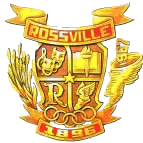 ONline Credit Approval______________________________ has been approved to take the following accredited online course through:Student Name 				______ E2020 ($45 per credit payable to RHS and submit to Irma Goris, Treasurer)				______ Indiana Online Academy ($275 per credit payable to IOA)		 ______ Brigham Young University (cost varies per credit/course payable to BYU)	______ Other	The approved student will take the online course(s) at the following time:______ During summer	                ______ During school year      The approved student will take the following online course(s):__________________________________________________________________________________________________________________________________________________________________TOTAL DUE_______________ A pupil desiring to complete courses by online or other state approval programs shall first obtain approval from the high school principal.   The principal is authorized to accept up to seven (7) credits.  Students requesting acceptance of more than seven (7) credits shall receive authorization from the principal and the Board of Education.  The school board may accept up to fourteen (14) credits (equivalent to Rossville credits) for meeting graduation requirements. The Board of Education will be notified of this action.Online credits are acceptable only when taken from an institution properly accredited by the appropriate regional accrediting association affiliated with and/or approved by the Council on Post-Secondary Accreditation (COPA) and/or the Indiana Private School Accrediting.We, the student and parent, understand that the student is responsible for managing the online course(s) and keeping the Guidance office informed of progress in the course(s).  We also understand that if the student withdraws from Rossville High School before completing the online course, the student is responsible for informing his/her new school of the online course(s) in which the student is enrolled. It is the decision of the receiving school to supervise the online course. Credit for an online course cannot be awarded by Rossville High School if the student is not enrolled as a student at Rossville High School. We understand that the earned credit will count towards diploma requirements, but the grade from the online course will not calculate in the grade point average.  We also understand that the NCAA or NAIA or any other collegiate athletic eligibility center may not accept high school credits taken in the online format.  ___________________________       _________________________               __________________________Parent signature                           Date          Principal   signature                Date                   Student signature                       Date________________________________ 			                                                 ________________________________Counselor signature	             Date				                                    Treasurer signature	                 Date      Rossville Middle/High School